Six & Twenty District 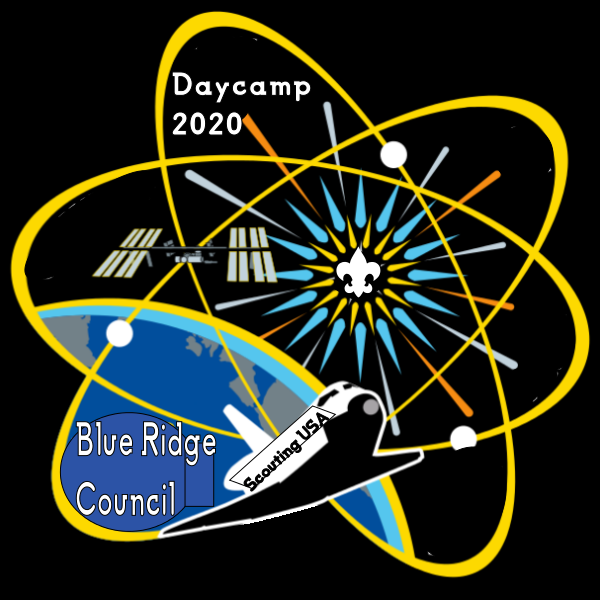 Cub Scout Day Camp 2021Camp Providence1642 Providence Church RoadAnderson,  SCJuly 12-16, 2021Photo and Medical Alert Release FormsFirst Name: ____________________________ Last Name: ________________________________Contact: ______________________________________ Phone #: ___________________________Photo ReleaseI hereby assign and grant to the Boy Scouts of America the right and permission to use and publish photographs/video recordings/electronic representations and/or sound recordings made during my child’s Cub Scout Day Camp. I also hereby release the Boy Scouts of America from any and all liability from such use and publication.I hereby authorize the reproduction, sale, copyright, exhibit, broadcast, electronic storage and/or distribution of said photographs/video recordings/electronic representations and/or recordings without limitation at the discretion of the Boy Scouts of America, and I specifically waive any right to any compensation I have for any of the foregoing.__________________________________      ___________________________________    ________________Parent or Guardian printed name	          Parent or Guardian Signature		     DateAlert Bracelet ReleaseDue to HIPA regulations, if you would like your child to wear a red wrist band indicating a medical condition or allergy to allow easy identification in case of an emergency, please complete this form.I give the Six and Twenty District Cub Scout Day Camp permission to provide my child a red wrist band daily for the following medical condition/allergy ___________________________________________________________________.__________________________________      ___________________________________    __________________Parent or Guardian printed name                      Parent or Guardian Signature                         DateParticipant Name: ________________________________________________________________Name of medication: ______________________________ Dosage to be given: ________________Dosage instructions: ________________________________________________________________________________________________________________________________________________Medical purpose: __________________________________________________________________________________________________________________________________________________Dates at camp medication will be taken. Check the ones that apply and fill in the time_____ Monday		Time: _______________ Tuesday 		Time: _______________ Wednesday		Time: _______________ Thursday		Time: _______________ Friday			Time: ____________________________________________      ___________________________________    __________________Parent or Guardian printed name                      Parent or Guardian Signature                         DateParticipant Name: ________________________________________________________________Name of medication: ______________________________.Dosage to be given: ________________Dosage instructions: ________________________________________________________________________________________________________________________________________________Medical purpose: __________________________________________________________________________________________________________________________________________________Dates at camp medication will be taken. Check the ones that apply and fill in the time_____ Monday		Time: _______________ Tuesday 		Time: _______________ Wednesday		Time: _______________ Thursday		Time: _______________ Friday			Time: ____________________________________________      ___________________________________    __________________Parent or Guardian printed name                      Parent or Guardian Signature                         Date